ГОСУДАРСТВЕННАЯ ПОДДЕРЖКИ МАТЕРИНСТВА И ДЕТСТВА 
В РАМКАХ РЕГИОНАЛЬНОГО ПРОЕКТА "ФИНАНСОВАЯ ПОДДЕРЖКА СЕМЕЙ ПРИ РОЖДЕНИИ ДЕТЕЙ" НАЦИОНАЛЬНОГО ПРОЕКТА "ДЕМОГРАФИЯ"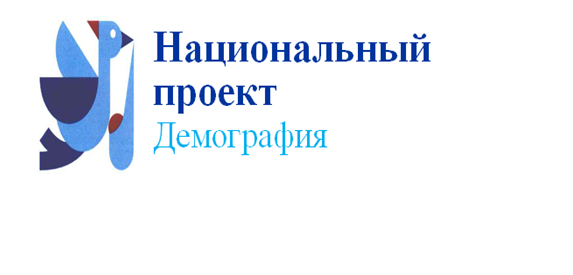 НА ПЕРВОГО РЕБЕНКА ЕДИНОВРЕМЕННАЯ ДЕНЕЖНАЯ ВЫПЛАТА РАЗМЕР выплаты – 28 102 рубля(два прожиточных минимума для детей 
за II квартал 2018 года)УСЛОВИЯ НАЗНАЧЕНИЯ: *ребенок рожден, начиная с 
01 января 2019 года;*семья проживает на территории края ЕЖЕМЕСЯЧНАЯ ВЫПЛАТА в связи с рождением (усыновлением) первого ребенка
РАЗМЕР выплаты – 14 051 рубльПЕРИОД выплаты – до достижения ребенком возраста полутора лет *(с 01.01.2020 – до достижения ребенком возраста 
трех лет)УСЛОВИЯ НАЗНАЧЕНИЯ: *ребенок рожден, начиная с 
01 января 2018 года;*доход на одного члена семьи не более 21 201 рубля НА ВТОРОГО РЕБЕНКА РЕГИОНАЛЬНЫЙ МАТЕРИНСКИЙ (СЕМЕЙНЫЙ) КАПИТАЛ РАЗМЕР – 135 907,8 рубля (*30 % от федерального материнского капитала, установленного на дату рождения ребенка)УСЛОВИЯ ПРЕДОСТАВЛЕНИЯ: *ребенок рожден, начиная с 01 января 
2019 года;* семья- получила государственный сертификат на материнский (семейный) капитал (в соответствии с Федеральным законом от 29.12.2006 № 256-ФЗ);- проживает на территории края СРЕДСТВА МОЖНО НАПРАВИТЬ:*на улучшение жилищных условий (приобретение, строительство жилья, уплата первоначального взноса по жилищному кредиту или займу, а также погашение жилищных кредитов и займов);* на получение образования детьми (оплата образовательных услуг, оплата проживания в общежитии, оплата дошкольного образования (ясли, детский сад);* на приобретение товаров и услуг, предназначенных для социальной адаптации и интеграции в общество детей-инвалидовНА ТРЕТЬЕГО РЕБЕНКА И ПОСЛЕДУЮЩИХ ДЕТЕЙ ЕЖЕМЕСЯЧНАЯ ДЕНЕЖНАЯ ВЫПЛАТА  РАЗМЕР выплаты – 
14 158 рублей ПЕРИОД выплаты – до достижения ребенком возраста трех летУСЛОВИЯ НАЗНАЧЕНИЯ: *доход на одного члена семьи не более 37 697,9 рубля*семья проживает на территории края *дети проживают совместно с заявителем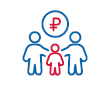 